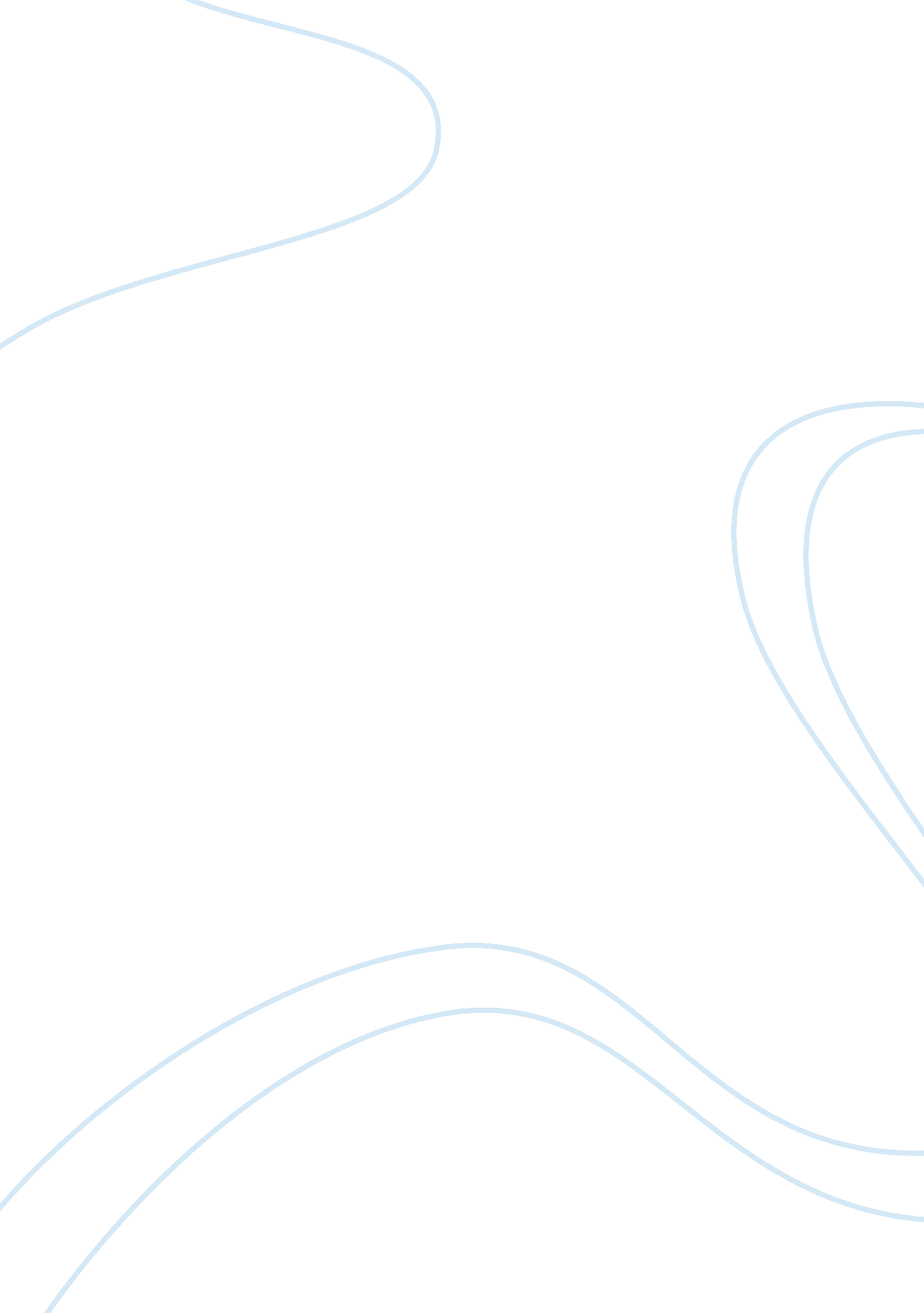 Behavior of students towards load shedding: assignment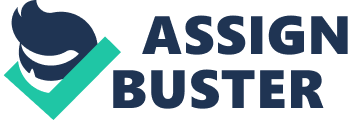 Behavior of students towards load shedding: Students from all over the city consider themselves the worst affected by load shedding, they feel like they are living in Stone Age. Students think that they are serious victims of load shedding they are depressed that their studying schedules are affected due to excessive load shedding. Problems faced by students due to load shedding: Students facing various problems during the hours of load shedding, they can’t concentrate on lecture during class in school due to power cut, they can’t even study at home, their performance in studies going down day by day, they even can’t do their home assignments due to unbearable hours of load shedding. Effected performance of students by load shedding Due to heavy load shedding students can not concentrate on studies and they also can’t participate in class activities which lead to poor performance of students academically. Reasons of load shedding: The electricity load shedding in Pakistan would have not been a big problem to cope with but it’s made much bigger by adopting the defective policies. There are some more reasons behind load shedding described below: Electricity Generation Resources: We don’t use technologies for generating electricity like Wind, Gas and Nuclear Power. We just concentrate on water electricity generation. A very few MW we generate by other technologies. Previous Government according to Present Government: The Present Government blames on previous Government not just for this load shedding issue but all current issues, because previous government didn’t take serious actions to fix this and on going problems. If they made some useful strategies to solve future electricity problems then the Pakistani people couldn’t face this load shedding crisis. Power Plants Lacking: Our Political Leaders realized power plants lacking recently. No more load-shedding after Dec 31″ on Monday, July 27, 2009 The Minister for Water and Power Raja Pervez Ashraf reiterated the government’s commitment that there will be no load shedding after December this year as required electricity of 3, 500 MW will be added in the system. More he said that Independent Power Producers (IPPS) will complete their projects by December that will help improving energy situation in the country. An announcement was took placed last year that “ No more load shedding in 2009”, but unfortunately this problem is more increased then previous year. Lets see how their promises will approve, May remaining year change our circumstances. Insufficient level of water resources: Load-shedding is being carried out in the country because of insufficient level of water resources. The water resources are at 36 percent, which is the lowest in history. The water level has declined to dead-level in Tarbela Dam. The People of Pakistan: In most cases it’s not only the government that is responsible for the downfall of the electricity or economy in this country including the social and political downfall. It is the people who also contribute to the problems. It is our deeds that we facing, How many of us saving electricity? How many of us don’t steal electricity? Let’s put some logics and reasons on the board with the Verse of Holy Quran # 112 of Surah Nahal. “ Allah sets forth a Parable: a city enjoying security and quiet, abundantly supplied with sustenance from every place: Yet was it ungrateful for the favors of Allah: so Allah made it taste of hunger and terror (in extremes) (closing in on it) like a garment (from every side), because of the (evil) which (its people) wrought. Let us simply get back to the guidance of Allah and the example of his beloved Prophet Muhammad S. A. W. , if we wish our problems and worries to disappear. But listen; there is a big IF here. You see… Allah says that Quran has detail for every issue, solution for every problem… so why don’t we refer to Quran and the Prophet S. A. W. for guidance? 